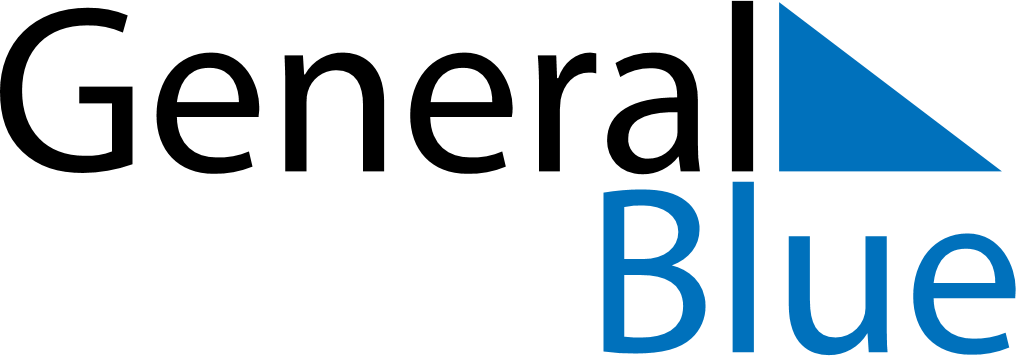 January 2024January 2024January 2024January 2024January 2024January 2024Grand Forks, British Columbia, CanadaGrand Forks, British Columbia, CanadaGrand Forks, British Columbia, CanadaGrand Forks, British Columbia, CanadaGrand Forks, British Columbia, CanadaGrand Forks, British Columbia, CanadaSunday Monday Tuesday Wednesday Thursday Friday Saturday 1 2 3 4 5 6 Sunrise: 7:47 AM Sunset: 4:05 PM Daylight: 8 hours and 17 minutes. Sunrise: 7:47 AM Sunset: 4:06 PM Daylight: 8 hours and 18 minutes. Sunrise: 7:47 AM Sunset: 4:07 PM Daylight: 8 hours and 19 minutes. Sunrise: 7:47 AM Sunset: 4:08 PM Daylight: 8 hours and 20 minutes. Sunrise: 7:47 AM Sunset: 4:09 PM Daylight: 8 hours and 22 minutes. Sunrise: 7:47 AM Sunset: 4:10 PM Daylight: 8 hours and 23 minutes. 7 8 9 10 11 12 13 Sunrise: 7:47 AM Sunset: 4:12 PM Daylight: 8 hours and 24 minutes. Sunrise: 7:46 AM Sunset: 4:13 PM Daylight: 8 hours and 26 minutes. Sunrise: 7:46 AM Sunset: 4:14 PM Daylight: 8 hours and 28 minutes. Sunrise: 7:45 AM Sunset: 4:15 PM Daylight: 8 hours and 29 minutes. Sunrise: 7:45 AM Sunset: 4:16 PM Daylight: 8 hours and 31 minutes. Sunrise: 7:45 AM Sunset: 4:18 PM Daylight: 8 hours and 33 minutes. Sunrise: 7:44 AM Sunset: 4:19 PM Daylight: 8 hours and 35 minutes. 14 15 16 17 18 19 20 Sunrise: 7:43 AM Sunset: 4:21 PM Daylight: 8 hours and 37 minutes. Sunrise: 7:43 AM Sunset: 4:22 PM Daylight: 8 hours and 39 minutes. Sunrise: 7:42 AM Sunset: 4:23 PM Daylight: 8 hours and 41 minutes. Sunrise: 7:41 AM Sunset: 4:25 PM Daylight: 8 hours and 43 minutes. Sunrise: 7:40 AM Sunset: 4:26 PM Daylight: 8 hours and 45 minutes. Sunrise: 7:40 AM Sunset: 4:28 PM Daylight: 8 hours and 48 minutes. Sunrise: 7:39 AM Sunset: 4:29 PM Daylight: 8 hours and 50 minutes. 21 22 23 24 25 26 27 Sunrise: 7:38 AM Sunset: 4:31 PM Daylight: 8 hours and 52 minutes. Sunrise: 7:37 AM Sunset: 4:32 PM Daylight: 8 hours and 55 minutes. Sunrise: 7:36 AM Sunset: 4:34 PM Daylight: 8 hours and 57 minutes. Sunrise: 7:35 AM Sunset: 4:35 PM Daylight: 9 hours and 0 minutes. Sunrise: 7:34 AM Sunset: 4:37 PM Daylight: 9 hours and 3 minutes. Sunrise: 7:33 AM Sunset: 4:39 PM Daylight: 9 hours and 5 minutes. Sunrise: 7:31 AM Sunset: 4:40 PM Daylight: 9 hours and 8 minutes. 28 29 30 31 Sunrise: 7:30 AM Sunset: 4:42 PM Daylight: 9 hours and 11 minutes. Sunrise: 7:29 AM Sunset: 4:43 PM Daylight: 9 hours and 14 minutes. Sunrise: 7:28 AM Sunset: 4:45 PM Daylight: 9 hours and 17 minutes. Sunrise: 7:26 AM Sunset: 4:47 PM Daylight: 9 hours and 20 minutes. 